ПЕШЕХОДЫ, ВЫ ОБЯЗАНЫ ЗНАТЬ ЭТО: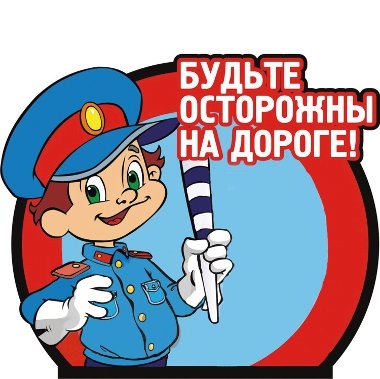 -  пешеходы должны двигаться по тротуарам или пешеходным дорожкам, а при их отсутствии - по обочинам;-  при отсутствии тротуаров, пешеходных дорожек или обочин, а также в случае невозможности движения по ним пешеходы могут двигаться по велосипедной дорожке или идти в один ряд по краю проезжей части (при наличии разделительной полосы -по внешнему краю проезжей части);-  вне населённых пунктов пешеходы при движении по обочине или краю проезжей части должны идти только по левой стороне дороги на встречу движения транспортных средств, а лица ведущие мотоцикл, мопед или велосипед при движении по проезжей части должны двигаться по ходу движения транспортных средств;-  при движении по обочинам или краю проезжей части в тёмное время суток или в условиях недостаточной видимости пешеходам рекомендуется иметь при себе предметы со световозвращающими элементами и обеспечивать видимость этих предметов водителями транспортных средств;-  пешеходы должны пересекать проезжую часть по пешеходным переходам, в том числе по подземным и надземным, а при их отсутствии - на перекрёстках по линии тротуаров или обочин. При отсутствии в зоне видимости перехода или перекрёстка разрешается переходить дорогу под прямым углом к краю проезжей части на участках без разделительной полосы и ограждений, где она хорошо просматривается в обе стороны. При этом нужно убедиться, что автотранспортные средства пропускают Вас, первую половину дороги смотрите налево, а дойдя до середины – направо;-  на нерегулируемых пешеходных переходах пешеходы могут выходить на проезжую часть после того, как оценят расстояние до приближающихся транспортных средств, их скорость и убедятся, что переход будет для них безопасен. При пересечении проезжей части вне пешеходного перехода пешеходы, кроме того, не должны создавать помех для движения транспортных средств и выходить из-за стоящего транспортного средства или иного препятствия, ограничивающего обзорность, не убедившись в отсутствии приближающихся транспортных средств;- в местах, где движение регулируется, пешеходы должны руководствоваться сигналами регулировщика или пешеходного светофора, а при его отсутствии -транспортного светофора. Переходите проезжую часть только при зеленом сигнале светофора или разрешающем жесте регулировщика, при этом убедитесь что  автотранспортные средства пропускают Вас.- пешеходы, не успевшие закончить переход, должны остановиться на островке безопасности или линии, разделяющей транспортные потоки противоположных направлений. Продолжить переход можно,  лишь убедившись  в  безопасности дальнейшего движения и с учетом сигнала светофора (регулировщика).- не устраивайте игры вблизи дорог и не катайтесь на коньках, лыжах и санках на проезжей части улицы. Не цепляйтесь за проходящие автомобили, не катайтесь на сцепном устройстве трамвая – это опасно для жизни!- при приближении транспортных средств с включенным проблесковым маячком синего цвета или маячками синего и красного цветов и специальным звуковым сигналом не начинайте переходить улицу, а если находитесь на дороге, уступите дорогу этим транспортным средствам и незамедлительно освободите проезжую часть.-  пешеходы при перемещении во дворах должны быть вдвойне внимательны к автотранспортным средствам,  движущихся задним ходом, и соблюдать правила перехода проезжей части.ПЕШЕХОДУ ЗАПРЕЩАЕТСЯ:1. Двигаться по краю проезжей части дороги при наличии тротуара, пешеходной или велосипедной дорожки, обочины, по которым возможно движение пешеходов.2. Задерживаться и останавливаться на проезжей части дороги, за исключением остановки на островках безопасности.3. Переходить проезжую часть вне подземного, надземного, наземного пешеходных переходов на участке дороги:- с разделительной зоной, разделительной полосой;- с общим числом полос движения шесть и более;- где установлены дорожные ограждения.4. Выходить на проезжую часть дороги из-за стоящего транспортного средства или иного объекта, ограничивающего обзорность дороги, не убедившись в отсутствии приближающихся транспортных средств.ЗАПОМНИ ГЛАВНОЕ ПРАВИЛО ПЕШЕХОДА - НАДО ПРЕДВИДЕТЬ ОПАСНОСТЬ И ПО ВОЗМОЖНОСТИ ИЗБЕГАТЬ ЕЕ